1.3 Организация педагогического процесса с детьми , уровень развития которых отличается от нормативного ( одарённые дети, дети с ограниченными возможностями здоровья)Письменный отчетоб организации педагогического процесса с детьми, уровень развития которых отличается от нормативного, и создании условий для динамических изменений психолого-педагогического развития детей воспитателя МБДОУ Детский сад «Солнышко»Мусаевой М.М..Как известно за последние годы увеличилось количество детей, уровень развития которых отличается от нормативного. Это требует от воспитателя  необходимого уровня знаний детской психики и особенности организации образовательного процесса с ними, поэтому важное место в образовательном процессе занимают: создание условий для благоприятного психологического развития детей, их психическое здоровье, индивидуализация образовательных маршрутов, создание психологически безопасной и комфортной образовательной среды. Организуя педагогический процесс с детьми, уровень которых отличается от нормативного, создаю условия для динамических изменений их психологического развития. С этой целью разрабатываю индивидуальный образовательный маршрут, который представляет собой персональный путь компенсации трудностей в обучении и развитии, а в дальнейшем реализации личностного потенциала воспитанника:интеллектуального;эмоционально-волевого;деятельностного;нравственно-духовного. На подготовительном этапе создания индивидуальных образовательных маршрутов воспитанников я изучила методическую литературу по данному вопросу – научные труды Ш.Ю. Амонашвили, В.В. Давыдова, Т.Н. Князева и др.Мною выявлена группа дошкольников, испытывающих трудности в процессе обучения:личностные;регулятивные;познавательные;коммуникативные.По результатам педагогического наблюдения были составлены рекомендации для родителей данных воспитанников по основным направлениям развития дошкольников:«Социально-коммуникативное развитие»;«Познавательное развитие»;«Речевое развитие»;«Художественно-эстетическое развитие»;«Физическое развитие».Далее выявляла причины возникновения трудностей развития воспитанника. После подобной работы проводился ряд диагностик. По результатам педагогического наблюдения мной заполнены диагностические карты по образовательным областям:«Социально-коммуникативное развитие»;«Познавательное развитие»;«Речевое развитие»;«Художественно-эстетическое развитие»;«Физическое развитие». В своей педагогической деятельности я придерживаюсь принципаиндивидуального сопровождения воспитанника, который заключается вцеленаправленной систематической совместной деятельности педагога иребенка. Она строится на основе индивидуальных возможностей самогодошкольника и определяет последовательность дальнейших действий сцелью развития его способностей.Цель моей педагогической деятельности – создание социально – психологических условий для развития и воспитания детей. Для достижения поставленной цели я ставлю перед собой и решаю следующие задачи:создание специальных социально – психологических условий для динамических изменений психологического  развития детей, уровень развития которых отличается от нормативного;систематическое отслеживание динамики его психологического развития в процессе усвоения программы. Для достижения этого я провожу следующую работу:1. согласовываю действия с медицинской сестрой и другими специалистами ДОУ, совместно с ними планирую и организую целенаправленную интеграцию        2. создаю  портфолио ребенка (это прежде всего копилка личных достижений малыша в различных видах деятельности, его успехов, положительных эмоций.)     3. разрабатываю рекомендации родителям по оказанию помощи в вопросах воспитания, обучения и развития ребёнка с учётом возрастных и индивидуальных особенностей.    4.  провожу диагностику    5.  коррекционную работу    6.  развивающую работу    7. провожу фронтальные и индивидуальные занятия с воспитанниками, имеющими отклонения в развитии.     8.  подгрупповые и групповые занятия, объединяя нормально развивающихся детей и детей с отклонениями в развитии.       9.  составляю индивидуальный образовательный маршрут для детей,  имеющих проблемы в освоении программного материала и в общении со сверстниками, либо для одаренных воспитанников.  Индивидуальный образовательный маршрут-это персональный путь реализации личностного потенциала воспитанника в образовании интеллектуального, эмоционально-волевого, деятельностного, нравственно-духовного развития.Составляющей данного маршрута является индивидуальная карта развития ребенка - это документ, включающий в себя основные показатели развития ребенка, посещающего дошкольное образовательное учреждение, в динамике.Индивидуальный образовательный маршрут реализуется во всех видах деятельности, в любое время, всё зависит от желания ребёнка, от его выбора, самоопределения.Таким образом, использование индивидуальных карт развития ребенка и индивидуальных образовательных маршрутов, способствуют развитию природного потенциала каждого ребенка, являются педагогической поддержкой личностного самоопределения воспитанника. Совокупность всех условий воспитании и обучения детей дошкольного возраста позволяет обеспечить такой уровень развития ребенка, который помогает ему успешно и без больших потерь войти в школьную жизнь.Индивидуальная работа с каждым воспитанником строится с учетом индивидуальных особенностей детей и степени нарушения, их интересов и способностей. На занятиях используются  как традиционные приемы работы, так и современные технологии. Компьютерные дидактические игры для развития психических процессов и мультимедийные презентации особенно нравятся  детям и повышают эффективность педагогического процесса, повышая познавательную активность дошкольников.Таким образом, в ходе организации педагогического процесса с детьми, уровень развития которых отличается от нормативного я составила и приступила к реализации индивидуальных образовательных маршрутов воспитанников, у которых были выявлены трудности в развитии.Структура индивидуального образовательного маршрута включает следующие компоненты:режимные моменты;образовательная деятельность (отбор содержания программного материала на основе образовательных программ, реализуемых в ДОУ, в том числе программ дополнительного образования);- самостоятельная деятельность;взаимодействие с родителями.Поскольку ведущим видом деятельности ребенка дошкольного возраста является игра, то освоение содержания коррекционно-развивающей работы я осуществляю в различных видах игровой и творческой деятельности. Огромную роль в развитии одаренных детей играет кружковая работа. В моей деятельности это безусловно - театр, как синтетический вид искусства, где ребята имеют возможность раскрывать, развивать, реализовывать свои природные способности в разных видах деятельности. Таким образом, в ходе организации педагогического процесса с детьми, уровень развития которых отличается от нормативного я составила и приступила к реализации индивидуальных образовательных маршрутов воспитанников, у которых были выявлены трудности в развитии. Одним из необходимых условий взаимодействия с одаренными детьми, детьми с ограниченными возможностями здоровья является организация работы с их родителями или законными представителями. Планируя работу с родителями, старалась разнообразить формы и методы привлечения родителей к музыкальной деятельности с детьми. В течение учебного года провожу родительские собрания с целью раскрыть необходимость совместных усилий в преодолении проблем в развитии или же увлечь музыкальным творчеством, Основной задачей в этом направлении работы с семьей является повышение компетентности родителей в вопросах по музыкально - эстетическому развитию ребенка дошкольного возраста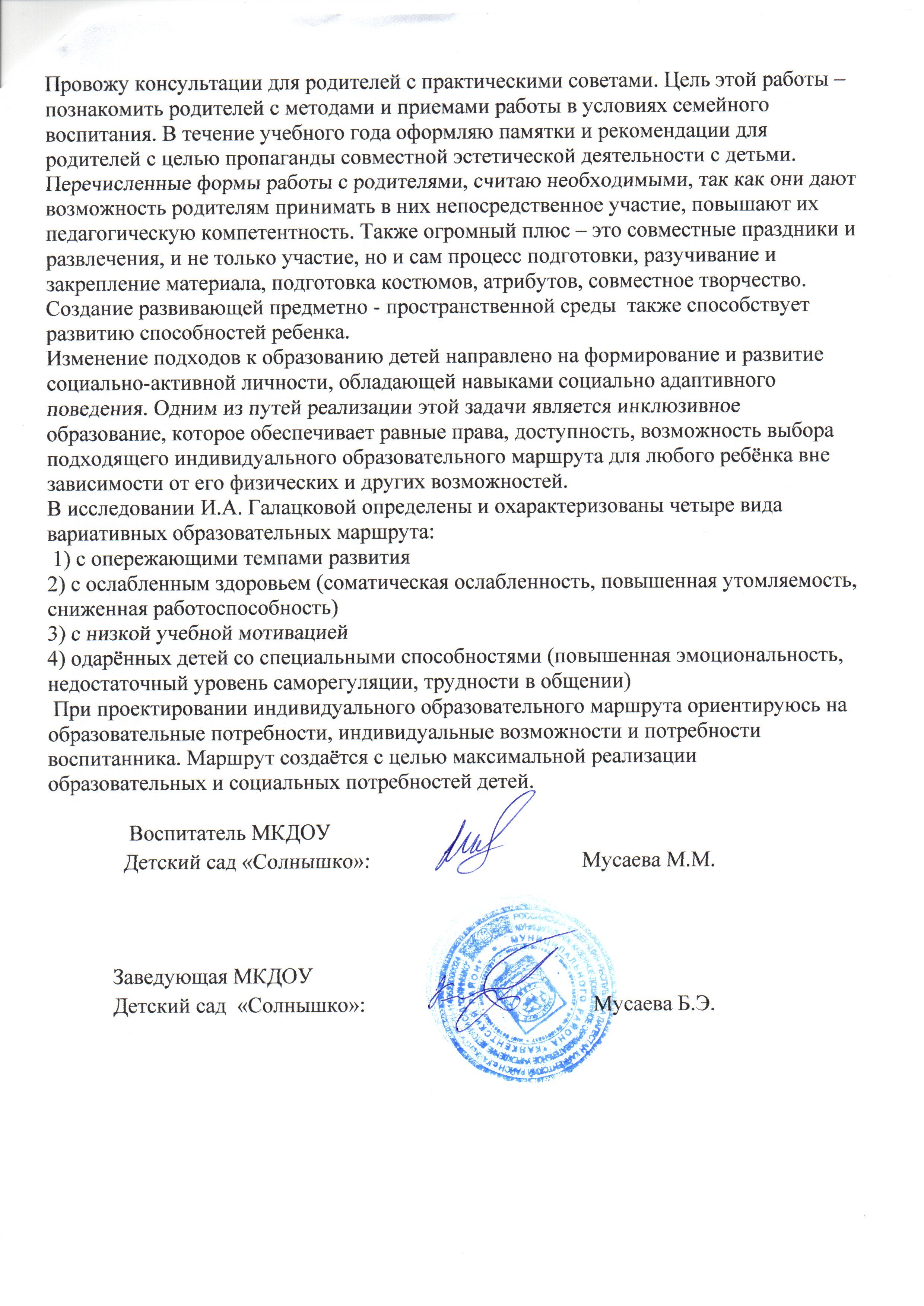 